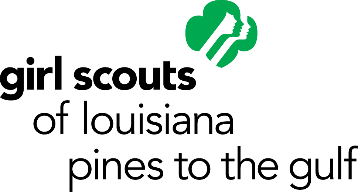 Individually Registered Members
Frequently Asked QuestionsHow can IRMs participate in Girl Scouts? 
The Council and many Girl Scout areas implement special IRM-only events. IRMs may attend camp, sell Girl Scout Cookies and participate in trips with troops or attend events with friends of their choice. Can IRMs work on badges and earn awards? 
Yes! As a IRM, you are eligible to participate in most of the opportunities available to girls in troops, such as badge work. Sometimes you may go about doing some activities a little differently. For example, IRMs call upon their parents or adult relatives to act as the “troop leader” and friends can be the “troop members” for activities designed for groups. Do IRMs participate in community service projects?
 Absolutely! IRMs want to be advocates for good causes, and if they choose they may participate in Council-sponsored community service projects or other service projects in their area. Girl Scouts is about girls participating in activities they enjoy doing. When IRMs choose to work on badges and other awards, these girls will complete community service-oriented work as required. How do IRMs find out about events? 
All Girl Scouts in GSLPG receive monthly newsletter via email. Here you will find information about upcoming program activities as well as information on summer camp. Select events are featured on the Council website, www.GSLPG.org, by clicking on Events in the green navigation bar.How do IRMs sign up for events? 
Follow registration instructions listed in the event descriptions. You may decide you want to participate with a bunch of your Girl Scout friends, a troop or you can just grab your favorite adult and go. However you decide to do it, make sure to join the fun! Is there a special uniform or emblem for IRMs? 
Although uniforms are not a requirement to be a Girl Scout, many girls wish to purchase one to identify themselves as a Girl Scout. An IRM may choose to purchase uniform components appropriate for her Girl Scout level or select Girl Scout T-shirts. Can IRMs sell Girl Scout Cookies?
Definitely! IRMs must submit a Parent Permission and Responsibility Form and choose the IRM option. An IRM selling cookies has several options in how she participates: 1. She may sell individually. Her parent/guardian must complete our online Cookie Product Program training so they can be granted access to eBudde (cookie online management system) to manage her sale. They will receive their cookie materials, cookies and rewards from their Service Unit Cookie Manager or Troop Support Specialist that serves their area. Her proceeds will be deposited into a IRM account that she may request funds from for council events or retail items.  2. A group of IRMs within one service unit may sell cookies as a group. A designated registered volunteer would need to fill out a troop agreement and take our online Cookie Product Program training to be granted access to eBudde to manage their sale. This could be one of their parent/guardians or another local volunteer. They will receive their cookie materials, cookies and rewards from their Service Unit Cookie Manager or Troop Support Specialist that serves their area. The proceeds would be put into An IRM account as well. 3. She may sell with a troop at any level. She would get her paperwork, cookie order and rewards from the Troop Cookie Manager. Her proceeds are also kept with the troop proceeds with agreement that she can participate in the activities they plan to use the proceeds on.